МУНИЦИПАЛЬНОЕ КАЗЕННОЕ  УЧРЕЖДЕНИЕ «ОТДЕЛ ОБРАЗОВАНИЯ ЖЕЛЕЗНОДОРОЖНОГО РАЙОНАГОРОДА  РОСТОВА-НА-ДОНУ» 344101, г. Ростов – на – Дону					                         Е-mail: roog1@donpac.ru ул. 1я Баррикадная, 48ПРИКАЗ 27.08.2021г.                                                                                                               № 276Об организации питания обучающихся общеобразовательных учреждений Железнодорожного района в 2021/2022 уч.г.Питание обучающихся   общеобразовательных   учреждений   организовано в соответствии со ст. 37 Федерального Закона от 29.12.2012 № 273-ФЗ «Об образовании в Российской Федерации», санитарно-эпидемиологическим правилами и нормами СанПиН 2.3/2.4.3590-20 «Санитарно-эпидемиологические требования к организации общественного питания населения», согласно муниципальной программе «Развитие системы образования города Ростова-на-Дону», утвержденной постановлением Администрации города Ростова- на-Дону от 28.12.2018 № 1363.С целью организации полноценного горячего питания обучающихся общеобразовательных учреждений в 2021/2022 учебном году                                                        приказываю:Руководителям общеобразовательных учреждений:Организовать с 01.09.2021 согласно постановлениям Администрации города Ростова-на-Дону от 10.04.2013 № 375 «Об утверждении Порядка предоставления бесплатного питания обучающимся в муниципальных общеобразовательных учреждениях города Ростова-на-Дону» (ред. от 15.12.2021) и от 31.08.2020 № 906 «О нормативе стоимости бесплатного горячего питания для обучающихся муниципальных общеобразовательных учреждений города Ростова-на- Дону» бесплатное горячее питание обучающихся следующих категорий:обучающиеся по образовательным программам начального общего образования – в виде завтрака или обеда;обучающиеся    по    образовательным    программам    основного    общего и среднего общего образования, включенные в списки малообеспеченных семей, являющихся получателями пособия на ребенка, согласно Областному закону от 22.10.2004 № 176-ЗС «О пособии на ребенка гражданам, проживающим на территории Ростовской области» (далее – получатели пособия на ребенка), в исключительных случаях – обучающихся из семей, находящихся в социально опасном положении – в виде завтрака или обеда;обучающиеся с ограниченными возможностями здоровья – в виде завтрака и обеда. Обучающимся с ограниченными возможностями здоровья, родителям (законным представителям) обучающихся с ограниченными возможностями здоровья взамен горячего бесплатного двухразового питания предоставляется выплата его стоимости в случаях если обучение по адаптированным основным общеобразовательным программам обучающихся с ограниченными возможностями здоровья организовано муниципальными общеобразовательными учреждениями на дому.Обеспечить питание обучающихся во всех общеобразовательных учреждениях, не относящихся к вышеуказанным категориям, за счет родительских средств.Обеспечить исполнение в пределах компетенции:ст.37   Федерального   Закона   от   29.12.2012   №   273-ФЗ   «Об   образовании в Российской Федерации»;СанПиН	2.3/2.4.3590-20	«Санитарно-эпидемиологические	требования к организации общественного питания населения» (далее - СанПиН 2.3/2.4.3590-20);рекомендаций по организации питания обучающихся общеобразовательных организаций МР 2.4.0179-20, разработанные Федеральной службой по надзору в сфере защиты прав потребителей и благополучия человека (далее - МР 2.4.0179-20);постановления Администрации города Ростова-на-Дону от 10.04.2013 № 375«Об утверждении Порядка предоставления бесплатного питания обучающимся в муниципальных общеобразовательных учреждениях города Ростова-на-Дону».Обеспечить личный контроль за организацией питания обучающихся общеобразовательных учреждений с целью обеспечения полноценным горячим питанием не менее 95%, в том числе двухразовым питанием не менее 50 % обучающихся.Обеспечить во исполнение п.8.2 СанПиН 2.3/2.4.3590-20, на основании заявления       родителей       (законных       представителей)       несовершеннолетних и медицинского заключения врача-педиатра детей, нуждающихся в лечебном и диетическом питании, соблюдение следующих требований:лечебное    и     диетическое     питание     должно     быть     организовано в соответствии с предоставленными родителями (законными представителями) назначениями лечащего врача. Индивидуальное меню должно быть разработано специалистом-диетологом с учетом заболевания ребенка (по назначениям лечащего врача);контроль должностных лиц за выдачей рациона питания согласно разработанному меню;рассмотреть вопрос о создании условий для употребления детьми, нуждающимися в лечебном и диетическом питании, готовых домашних блюд, предоставленных родителями детей, в обеденном зале, оборудованных столами, стульями, холодильником   для   временного   хранения   данных   готовых   блюд и микроволновыми печами для их разогрева.Ведущему специалисту МКУ ОО Железнодорожного района :Организовать     работу      районной      межведомственной      комиссии по контролю за организацией детского питания на основании правового акта администрации района (актуализировать данные правовые акты), определить в соответствии с действующими муниципальными нормативными актами порядок работы комиссии в части назначения бесплатного питания.Предоставлять в Управление образования информацию об организации питания обучающихся в соответствии с регламентом и утвержденными формамирегионального мониторинга: об организации бесплатного горячего питания в 1-4классах – каждую пятницу, об организации и финансировании питания в 1-11 классах– ежемесячно до 15 числа, о результатах проверок организации питания специалистами Управления органами Роспотребнадзора по Ростовской области – ежеквартально до 2 числа месяца, следующего за отчетным кварталом.Руководителям общеобразовательных учреждений обеспечить:Проведение совместно с представителями предприятий общественного питания, медработниками разъяснительной работы с родителями по вопросам здорового питания, в том числе в онлайн-формате.Ежедневную актуализацию раздела «Горячее питание» на официальном сайте учреждения   в   соответствии   с   рекомендациями   министерства   общего и профессионального образования Ростовской области.Информирование родителей с использованием информационных стендов, мессенджеров о порядке организации бесплатного горячего питания обучающихся начальной школы, предоставления бесплатного горячего питания обучающимся из малообеспеченных и находящихся в социально опасном положении семей, обучающихся с ограниченными возможностями здоровья, о порядке предоставления компенсации взамен горячего питания детям с ограниченными возможностями здоровья, обучающимся на дому.Проведение работы по пропаганде здорового питания среди обучающихся через проведение Уроков здорового питания с использованием образовательного ресурса для освоения обучающейся программы по вопросам здорового питания, размещенного ФБУН «ФНЦ медико-профилактических технологий управления рисками здоровью населения» (https://fcrisk.ru/courses/), «Завтраков с директором» и других мероприятий.Контроль за исполнением предприятиями общественного питания п.4.2. рекомендаций по организации питания обучающихся общеобразовательных организаций МР 2.4.0179-20 в части реализации мероприятий, направленных на охрану здоровья обучающихся.Реализацию механизма привлечения родительских средств, через систему предварительных заказов.Технический контроль исправности технологического оборудования согласно п. 3.5. рекомендаций по организации питания обучающихся общеобразовательных организаций МР 2.4.0179-20. По итогам технического контроля составить акты, подписанные членами комиссии и утвержденные руководителем общеобразовательного учреждения. Осуществлять ежедневный контроль   за   состоянием   материально-технической   базы   школьных   столовых и буфетов, санитарно-гигиеническим состоянием пищеблоков и обеденных залов, укомплектованностью штатов пищеблоков.Своевременное проведение в соответствии с действующим законодательством закупок бесплатного питания школьников, указанных в п. 1.1.1, и финансирование данных расходов в соответствии с муниципальными контрактами (договорами).Составление ежедневных и ежемесячных актов сверки с предприятием общественного питания о фактически предоставленном бесплатном питании, отчетовоб общем количестве питающихся по утвержденным формам и передачу их в срок до3 числа каждого месяца в районный отдел образования.Утверждение приказом по общеобразовательному учреждению:Состава бракеражной комиссии, положение о комиссии, графика проведения проверок. Включение в состав комиссии родителей (законных представителей) обучающихся определено методическими рекомендациями«Родительский     контроль      за      организацией      горячего      питания      детей в общеобразовательных организациях» (МР 2.4.0180-20 от 18.05.2020).Состава комиссии по контролю за организацией питания школьников согласно административному регламенту № АР-087-14-Т муниципальной услуги«Организация      питания       обучающихся       из       малообеспеченных       семей в общеобразовательных учреждениях», утвержденного постановлением Администрации города Ростова-на-Дону от 06.02.2019 № 59 для подготовки и передачи в отдел образования материалов для предоставления бесплатного горячего питания   обучающиеся    5-11    классов    из    малообеспеченных   и    находящихся в    социально     опасном     положении     семей,     обучающимся     1-11     классов с ограниченными возможностями здоровья, в том числе для выплаты стоимости горячего двухразового питания детям с ограниченными возможностями здоровья, обучающимся на дому.В   срок   до   31.08.2021    составить,    утвердить    и    разместить на информационных стендах, официальных сайтах общеобразовательных учреждений графики питания обучающихся в соответствии с рекомендаций по организации     питания     обучающихся      общеобразовательных      организаций МР 2.4.0179-20.Контроль исполнения приказа оставляю за собой.Начальник  МКУ ООЖелезнодорожного районагорода Ростова-на-Дону                                                               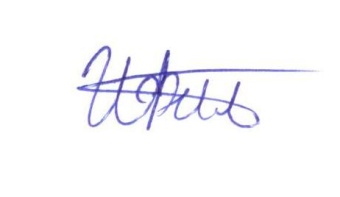 И. Н. Филиппов Вед. специалистТокаренко И.А.2111493